Pozemkový fond České republikySídlo: Praha 3, Husinecká 1024/11a, PSČ 130 00 zastoupený Mgr. Ing. Miroslavem Šimkem, vedoucím Krajského pracoviště pro Jihočeský kraj, adresa : Rudolfovská 80, 371 13, České BudějoviceIČ: 45797072DIČ: CZ45797072Zapsán v obchodním rejstříku vedeném Městským soudem v Praze, odd. A, vložka 6664Bankovní spojení: GE Money Bank, a.s., oblastní pobočka České Budějovice : 46005544/06000(dále jen „pronajímatel“)- na straně jedné –aKonstanta, spol. s r.o., Sídlo : Slunečná 904, 374 01, Trhové Sviny, zastoupená  Ing. Janem Kalenou, jednatelem společnosti, rodné číslo 550324/1568, bytem Petříkov 91, Trhové Sviny, 374 01 IČ: 49018779Společnost je zapsána v obchodním rejstříku vedeného krajským soudem v Českých Budějovicích, oddíl C, vložka 3017(dále jen "nájemce")- na straně druhé –uzavírají podle ustanovení §  násl. zákona č. 40/1964 Sb., občanský zákoník, ve znění pozdějších předpisů, tutoNÁJEMNÍ SMLOUVUč. 44N12/05Čl. I	Pronajímatel spravuje ve smyslu zákona č. 229/1991 Sb., ve znění pozdějších předpisů (dále jen „zákon o půdě), nemovitosti ve vlastnictví státu specifikované v příloze č. 1 této smlouvy vedené u  Katastrálního pracoviště České Budějovice, Katastrálního úřadu pro Jihočeský kraj. Příloha č. 1 je nedílnou součástí této smlouvy. Tato smlouva navazuje věcně a časově na ukončenou smlouvu č. 703N01/05.Čl. II	Pronajímatel přenechává nájemci nemovitosti uvedené v čl. I do užívání za účelem:provozování zemědělské výrobyČl. IIINájemce je povinen:a) užívat pozemky řádně v souladu s jejich účelovým určením, hospodařit na nich způsobem založeným na střídání plodin a hnojení organickou hmotou ve dvou až čtyřletých cyklech podle fyzikálních vlastností půdy, způsobu hospodaření a nároků pěstovaných rostlin,b) dodržovat povinnosti vyplývající ze zákona č. 326/2004 Sb., o rostlinolékařské péči
a o změně některých souvisejících zákonů, ve znění pozdějších předpisůc) dodržovat zákaz hospodářské činnosti vyvolávající erozi půdy a používání   toxických a jiných škodlivých látek s dlouhodobým reziduálním účinkem, dodržovat ustanovení
§ 3 odst. 1 zákona č. 334/1992 Sb., o ochraně zemědělského půdního fondu, ve znění pozdějších předpisů,d) umožnit pronajímateli provádění kontroly k bodům a) až c) formou nahlédnutí do evidence rozborů a vstupem na pozemek,e) dodržovat povinnosti vyplývající ze zákona č. 449/2001 Sb., o myslivosti, ve znění pozdějších předpisů,f)   provádět podle podmínek sběr kamene,g) vyžádat si souhlas pronajímatele při realizaci zúrodňovacích opatření a zakládání trvalých porostů na pozemcích nebo při provádění změny druhu pozemku (kultury),h)  trpět věcná břemena spojená s nemovitostmi, jež jsou předmětem nájmu,i) platit v souladu se zákonnou úpravou daň z nemovitostí za pronajaté nemovitosti,
jež jsou předmětem nájmu.Čl. IV	1) Tato smlouva se uzavírá od 1.7.2012 na dobu neurčitou.	2) Právní vztah založený touto smlouvou lze ukončit dohodou nebo písemnou výpovědí.	3) Smluvní strany se v souladu s § 678 zákona č. 40/1964 Sb., občanský zákoník, ve znění pozdějších předpisů, dohodly na jednoměsíční výpovědní lhůtě.	4) Nájemní smlouvu lze vypovědět v jednoměsíční výpovědní lhůtě, a to vždy
jen k 1. říjnu běžného roku výpovědí doručenou druhé smluvní straně nejpozději do jednoho měsíce před tímto dnem.Čl. VNájemce je povinen platit pronajímateli nájemné.Nájemné se platí ročně pozadu vždy k 1.10. běžného roku.	3) Roční nájemné se stanovuje dohodou ve výši 8.226,- Kč (slovy: osmtisícdvěstědvacetšestkorun českých).	4) Nájemné bude hrazeno převodem na účet pronajímatele vedený u GE Money Bank a.s. číslo účtu 46005544/0600, variabilní symbol : 4411205.	5) Nájemné za období od účinnosti smlouvy do 30.9. 2012 včetně činí 2.073,- Kč (slovy: dvatisícenulasedmdesáttřikoruny české) a bude uhrazeno k 1.10. 2012.Výpočet poměrné části nájemného za období od 1.7.2012 do 30.9.2012 včetně : 8.226,- Kč : 365 dnů x 92  dnů =2.073,40 Kč zaokrouhleno na 2.073,- Kč .Zaplacením se rozumí připsání placené částky na účet pronajímatele.	6) Nedodrží-li nájemce lhůtu pro úhradu nájemného, je povinen podle ustanovení
§ 517 zákona č. 40/1964 Sb., občanský zákoník, ve znění pozdějších předpisů, zaplatit pronajímateli úrok z prodlení.	7) Prodlení nájemce s úhradou nájemného delší než 60 dnů se považuje za porušení smlouvy, které zakládá právo pronajímatele od smlouvy odstoupit.Čl. VI	Pokud jsou na pronajímaných nemovitostech zřízena meliorační zařízení, nájemce se zavazuje:		- u melioračních zařízení umístěných pod povrchem půdy zajistit jejich údržbu,		- k hlavním melioračním zařízením umožnit přístup za účelem provedení údržby.Čl. VII		Nájemce bere na vědomí a je srozuměn s tím, že nemovitost, která je předmětem nájmu dle této smlouvy, může být pronajímatelem převedena na třetí osoby v souladu s jeho dispozičním oprávněním.Čl. VIII		Nájemce je oprávněn přenechat pronajaté nemovitosti, některé z nich nebo jejich části do podnájmu jen s předchozím písemným souhlasem pronajímatele.Čl. IX		Smluvní strany se dohodly, že jakékoliv změny a doplňky této smlouvy jsou možné pouze písemnou formou na základě dohody smluvních stran.Čl. X		Tato smlouva je vyhotovena ve třech stejnopisech, z nichž každý má platnost originálu.  Jeden stejnopis přebírají nájemci a ostatní jsou určeny pro pronajímatele.Čl. XI	Tato smlouva nabývá platnosti dnem jejího podpisu smluvními stranami.Čl. XII	Smluvní strany po přečtení této smlouvy prohlašují, že s jejím obsahem souhlasí a že tato smlouva je shodným projevem jejich vážné a svobodné vůle, a na důkaz toho připojují své podpisy.V Českých Budějovicích dne               2012…………………………………..		…………………………………….Pozemkový fond České republiky	              	KONSTANTA spol. s r.o.Mgr. Ing. Miroslav Šimek			      Ing. Jan Kalena, jednatel firmy                    vedoucí Krajského pracoviště			           nájemce		      pro Jihočeský kraj        pronajímatelZa správnost Ing. Petr ŽemličkaPozemkový fond České republikySídlo: Praha 3, Husinecká 1024/11a, PSČ 130 00 zastoupený Mgr. Ing. Miroslavem Šimkem, vedoucím Krajského pracoviště pro Jihočeský kraj, adresa : Rudolfovská 80, 371 13, České BudějoviceIČ: 45797072DIČ: CZ45797072Zapsán v obchodním rejstříku vedeném Městským soudem v Praze, odd. A, vložka 6664Bankovní spojení: GE Money Bank, a.s., oblastní pobočka České Budějovice : 46005544/06000 (dále jen ”fond")- na straně jedné -aKonstanta, spol.s r.o., sídlo : Slunečná 904, 374 01, Trhové Sviny, Zastoupená jednatelem společnosti, Ing. Janem Kalenou, r.č. 550324/1568, Trhové Sviny, Petříkov 91, 374 01.IČ: 49018779Společnost je zapsána v obchodním rejstříku vedeném Krajským soudem v Českých Budějovicích, oddíl C, vložka 3017 (dále jen "nájemce")				 						- na straně druhé -uzavírají tentododatek č. 1k   n á j e m n í   s m l o u v ě   č. 44N12/05I.	Smluvní strany uzavřely dne 28.6.2012 nájemní smlouvu č. 44N12/05, (dále jen "smlouva"). II.	Fond a nájemce se dohodli na ukončení nájemního vztahu k pozemkům KN pro obec a k.ú. Trhové Sviny p.č. 1265/50 (ostatní plocha) a 1265/54 (ostatní plocha) dohodou k datu 31.7.2012.III.1.) Smluvní strany se dohodly na tom, že s ohledem na skutečnosti uvedené v čl. II tohoto dodatku se s účinností od 1.8.2012 stanovuje nová výše ročního nájemného na částku 8.213,- Kč (slovy: osmtisícdvěstětřináctkorun českých). Výpočet je uveden v příloze tohoto dodatku („příloha k nájemní smlouvě č. 44N12/05), která je jeho nedílnou součástí.2.) K 1.10.2012 je nájemci stanoven předpis splátky nájemného ve výši 2.065,-Kč (slovy: dvatisícenulašedesátpětkorun českých). Výpočet je uveden v příloze tohoto dodatku („výpočet dodatku pro nájemní smlouvu č. 44N12/05), která je jeho nedílnou součástíIV.	Tento dodatek je nedílnou součástí smlouvy a nabývá platnosti dnem podpisu oběma smluvními stranami.V.	Tento dodatek je sepsán ve třech stejnopisech, z nichž každý má platnost originálu.Jeden stejnopis obdrží nájemce, dva stejnopisy jsou určeny pro fond.VI.	Smluvní strany po přečtení tohoto dodatku prohlašují, že s jeho obsahem souhlasí, a že je shodným projevem jejich vážné a svobodné vůle a na důkaz toho připojují své podpisy.V Českých Budějovicích, dne                               2012.................................................                     ……………………………………	Pozemkový fond ČR						nájemceMgr. Ing. Miroslav Šimek				KONSTANTA. spol. s r.o.vedoucí Krajského pracoviště		             Ing. Jan Kalena, jednatelpro Jihočeský krajZa správnost : Ing. Petr Žemlička DODATEK č. 2k  Nájemní smlouvě č. 44N12/05Smluvní strany:Česká republika – Státní pozemkový úřad Sídlo : Husinecká 1024/11 a, 130 00,  Praha 3zastoupený Ing. Evou Schmidtmajerovou CSc., ředitelkou Krajského pozemkového úřadu pro Jihočeský kraj, adresa : Rudolfovská 80, 370 01, České BudějoviceIČ: 01312774DIČ : CZ01312774Bankovní spojení : Česká národní banka, číslo účtu :  50016-3723001/0710(dále jen ”pronajímatel")– na straně jedné –aKONSTANTA spol. s r.o., Sídlo : Slunečná 904, 374 01, Trhové Sviny, zastoupená  Ing. Janem Kalenou, jednatelem společnosti, rodné číslo 550324/1568, bytem Petříkov 91, Trhové Sviny, 374 01 IČ: 49018779Společnost je zapsána v obchodním rejstříku vedeného krajským soudem v Českých Budějovicích, oddíl C, vložka 3017 (dále jen „nájemce“)– na straně druhé –uzavírají tento dodatek č. 2 k  nájemní smlouvě č. 44N08/05, kterým se mění předmět nájmu a výše ročního nájemného 1. Dne 3.4.2014 nabyla vlastnické právo k nemovitým věcem pro obec Jílovice, kat. území Jílovice u Trhových Svinů uvedených v příloze č. 1 tohoto dodatku třetí osoba, Římskokatolická farnost Jílovice se sídlem Žižkovo náměstí 220, 37312 Borovany na základě rozhodnutí Státního pozemkového úřadu č.j. 187737/2013/505305/D/R120.2. Dne 14.7.2014 nabyla vlastnické právo k nemovitým věcem pro obec Trhové Sviny, kat. území Trhové Sviny uvedených v příloze č. 2 tohoto dodatku třetí osoba, Římskokatolická farnost Trhové Sviny se sídlem Kostelní 125, 37401 Trhové Sviny na základě rozhodnutí Státního pozemkového úřadu č.j. 237149/2013/D/R801.Ode dne nabytí právní moci rozhodnutí nenáleží pronajímateli nájemné.(Administrativu nájemních vztahů po nabytí nemovitostí církevní organizací vyřizuje Biskupství českobudějovické, Biskupská 132/4, 370 21, České Budějovice).3. Smluvní strany se dohodly na tom, že s ohledem na skutečnosti uvedené v bodě 1. a 2. tohoto dodatku se nově stanovuje výše ročního nájemného na částku 6.856,- Kč (slovy: šesttisícosmsetpadesátšestkorun českých) s účinností od 14.7.2014. Výpočet a seznam aktuálně pronajatých pozemků je uveden v příloze s názvem „Příloha k nájemní smlouvě č. 44N12/05“, která je nedílnou součásti dodatku č. 2.K 1.10.2014 je nájemce povinen zaplatit částku po zaokrouhlení 7.699,-Kč (slovy: sedmtisícšestsetdevadesátdevětkorun českých).Tato částka se skládá z ročního nájemného u pozemků, které nebyly předmětem převodu (přechodu) a z alikvotních částí ročního nájemného u pozemků, které byly předmětem převodu (přechodu). Alikvotní části jsou vypočítány za období od předchozího data splatnosti do rozhodného data. Roční nájemné u pozemků, které nebyly předmětem převodu (přechodu) činí 6.856,05 Kč (slovy: šesttisícosmsetpadesátšestkorun českých, 05/100).Alikvotní části ročního  nájemného u pozemků, které byly předmětem převodu (přechodu)  činí 842,97 Kč (slovy: osmsetčtyřicetdvěkoruny české, 97/100).Výpočet je uveden v příloze s názvem „Výpočet nájmu pro smlouvu č. 44N12/05“, která je nedílnou součástí dodatku.K 1. 10. 2014 je nájemce povinen zaplatit částku po zaokrouhlení 7 699 Kč (slovy: sedmtisícšestsetdevadesátdevět korun českých) = 842,97 + 6.856,05 Kč.4. Tento dodatek nabývá platnosti a účinnosti dnem podpisu oběma smluvními stranami.5. Tento dodatek je vyhotoven v dvou stejnopisech, z nichž každý má platnost originálu. Jeden stejnopis přebírá nájemce a jeden je určen pro pronajímatele. 6. Ostatní ujednání smlouvy nejsou tímto dodatkem č. 2 dotčena.7. Smluvní strany po přečtení tohoto dodatku prohlašují, že s jeho obsahem souhlasí a že je shodným projevem jejich vážné a svobodné vůle, a na důkaz toho připojují své podpisy.V Českých Budějovicích, dne …………………………………..	…………………………………….Ing. Eva Schmidtmajerová CSc.	       Ing. Jan Kalena, jednatelředitelka Krajského pozemkového úřadu                                  KONSTANTA spol. s r.o           pro Jihočeský kraj	                    nájemce       pronajímatel            		        Za správnost: Ing. DODATEK č. 3k Nájemní smlouvě č. 44N12/05Smluvní strany:Česká republika – Státní pozemkový úřad Sídlo : Husinecká 1024/11 a, 130 00,  Praha 3zastoupený Ing. Evou Schmidtmajerovou CSc., ředitelkou Krajského pozemkového úřadu pro Jihočeský kraj, adresa : Rudolfovská 80, 370 01, České BudějoviceIČ: 01312774DIČ : CZ01312774Bankovní spojení : Česká národní banka, číslo účtu :  50016-3723001/0710(dále jen ”pronajímatel")– na straně jedné –aKONSTANTA spol. s r.o., Sídlo : Slunečná 904, 374 01, Trhové Sviny, zastoupená  Ing. Janem Kalenou, jednatelem společnosti, rodné číslo 550324/1568, bytem Petříkov 91, Trhové Sviny, 374 01 IČ: 49018779Společnost je zapsána v obchodním rejstříku vedeného krajským soudem v Českých Budějovicích, oddíl C, vložka 3017 (dále jen „nájemce“)– na straně druhé –uzavírají tento dodatek č. 3 k nájemní smlouvě č. 44N12/05, kterým se mění výše ročního nájemného:1. Na základě nájemní smlouvy č. 44N02/05 resp. dodatku č. 2 k této smlouvě  (dále jen „smlouva“) je nájemce povinen platit pronajímateli roční nájemné ve výši 6.856,- Kč (slovy: šesttisícosmsetpadesátšestkorun českých).2. Smluvní strany se dohodly na tom, že nájemné specifikované v bodě 1. tohoto dodatku bude zvýšeno s účinností od 1. 10. 2014 na částku 15.084,- Kč (slovy: patnácttisícnulaosmdesátčtyřikoruny české). Výpočet je uveden v příloze s názvem „Příloha k nájemní smlouvě č. 44N12/05)3. Tento dodatek nabývá platnosti dnem podpisu oběma smluvními stranami, účinnosti nabývá dnem 1. 10. 2014.4. Tento dodatek je vyhotoven ve 2 stejnopisech, z nichž každý má platnost originálu. Jeden stejnopis přebírá nájemce a jeden je určen pro pronajímatele.5. Ostatní ustanovení smlouvy nejsou tímto dodatkem dotčena.6. Smluvní strany po přečtení tohoto dodatku prohlašují, že s jeho obsahem souhlasí a že je shodným projevem jejich vážné a svobodné vůle, a na důkaz toho připojují své podpisy.V Českých Budějovicích, dne ......................…………………………………..	…………………………………….Ing. Eva Schmidtmajerová CSc.	       Ing. Jan Kalena, jednatelředitelka Krajského pozemkového úřadu                                  KONSTANTA spol. s r.o           pro Jihočeský kraj	                    nájemce       pronajímatel            		        Za správnost: Ing. DODATEK č. 4k  Nájemní smlouvě č. 44N12/05Smluvní strany:Česká republika – Státní pozemkový úřad Sídlo : Husinecká 1024/11 a, 130 00,  Praha 3zastoupený Ing. Evou Schmidtmajerovou CSc., ředitelkou Krajského pozemkového úřadu pro Jihočeský kraj, adresa : Rudolfovská 80, 370 01, České BudějoviceIČ: 01312774DIČ : CZ01312774Bankovní spojení : Česká národní banka, číslo účtu :  50016-3723001/0710(dále jen ”pronajímatel")– na straně jedné –aKONSTANTA spol. s r.o., Sídlo : Bezručova 1245, 374 01, Trhové Sviny, zastoupená  Martinem Řehoutem, jednatelem společnosti, nar. 25.1.1972, bytem Rybná 669/4,Staré Město, 110 00 Praha 1 IČ: 49018779Společnost je zapsána v obchodním rejstříku vedeného krajským soudem v Českých Budějovicích, oddíl C, vložka 3017 (dále jen „nájemce“)– na straně druhé –uzavírají tento dodatek č. 4 k  nájemní smlouvě č. 44N08/05, kterým se mění předmět nájmu a výše ročního nájemného Dne 10.12.2014 nabyla vlastnické právo k nemovitým věcem pro obec Jílovice, kat. území Trhové Sviny -----------------------------------------------------------------------------------------------------------------Obec	Katastrální území 	Parcelní číslo	Druh pozemku-----------------------------------------------------------------------------------------------------------------Katastr nemovitostí - pozemkovéTrhové Sviny	Trhové Sviny	2671/5	vodní plocha-----------------------------------------------------------------------------------------------------------------třetí osoba, Šupová Anna, trvale bytem Rejta 450, Trhové Sviny, PSČ 37401 na základě KUPNÍ SMLOUVY č. 1013921405.      2.Dne 17.9.2015 nabyla vlastnické právo k nemovitým věcem pro obec Trhové Sviny, kat. území Trhové Sviny 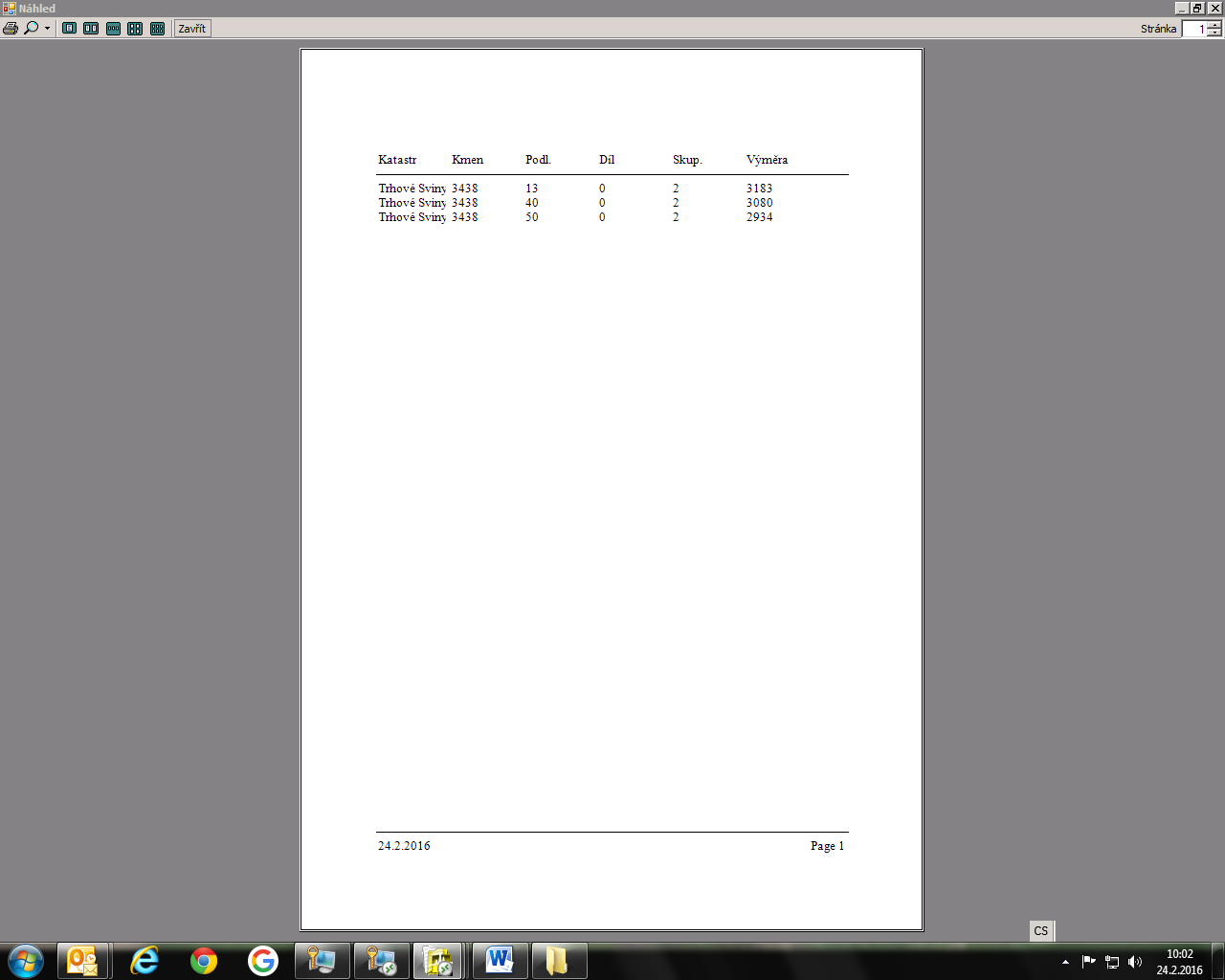 třetí osoba, Římskokatolická farnost Trhové Sviny se sídlem Kostelní 125, 37401 Trhové Sviny na základě rozhodnutí Státního pozemkového úřadu č.j. 237149/2013/ R906/RR9818. Ode dne nabytí právní moci rozhodnutí nenáleží pronajímateli nájemné.3. Smluvní strany se dohodly na tom, že s ohledem na skutečnosti uvedené v bodě 1. a 2. tohoto dodatku se nově stanovuje výše ročního nájemného na částku 14266,- Kč (slovy: čtrnácttisícdvěstěšedesátšeskorun českých) s účinností od 17.9.2015. Výpočet a seznam aktuálně pronajatých pozemků je uveden v příloze s názvem „Příloha k nájemní smlouvě č. 44N12/05“, která je nedílnou součásti dodatku č. 4. Z důvodu pozdní aktualizace předmětu nájmu u nemovitosti KN2671/5  a úhrady splatného nájemného ze dne 25.9.2015 byl snížen předpis o 54,-Kč 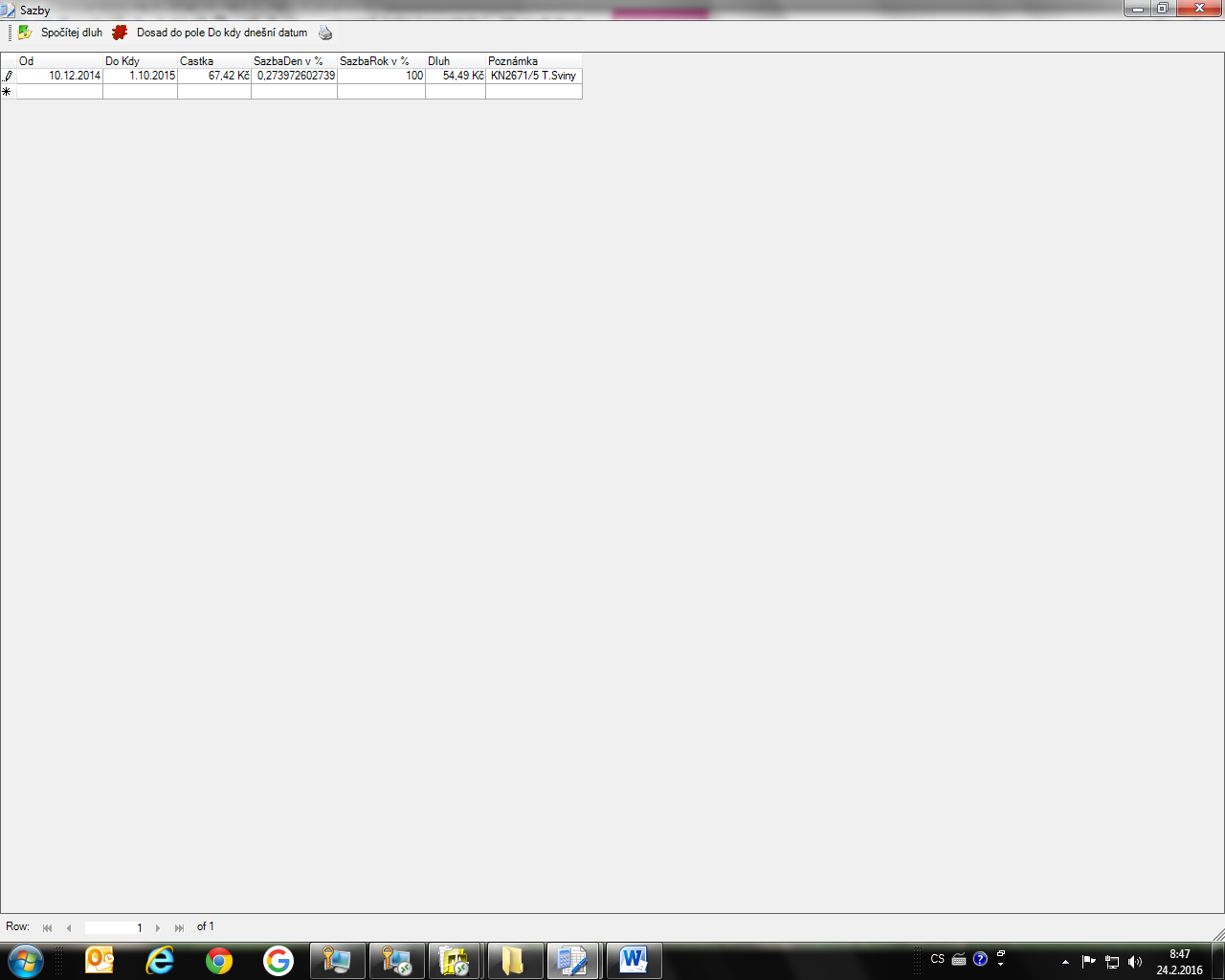 K 1.10.2016 je nájemce povinen zaplatit částku po zaokrouhlení 14238,-Kč (slovy: čtrnácttisícdvěstětřicetosmkorun českých).	Tato částka se skládá z ročního nájemného u pozemků, které nebyly předmětem převodu (přechodu) a z alikvotních částí ročního nájemného u pozemků, které byly předmětem převodu (přechodu). Alikvotní části jsou vypočítány za období od předchozího data splatnosti do rozhodného data. 	Výpočet je uveden v příloze s názvem „Výpočet nájmu pro smlouvu č. 44N12/05“, která je nedílnou součástí dodatku.4. Tento dodatek nabývá platnosti a účinnosti dnem podpisu oběma smluvními stranami.5. Tento dodatek je vyhotoven v dvou stejnopisech, z nichž každý má platnost originálu. Jeden stejnopis přebírá nájemce a jeden je určen pro pronajímatele. 6. Ostatní ujednání smlouvy nejsou tímto dodatkem č. 4 dotčena.7. Smluvní strany po přečtení tohoto dodatku prohlašují, že s jeho obsahem souhlasí a že je shodným projevem jejich vážné a svobodné vůle, a na důkaz toho připojují své podpisy.V Českých Budějovicích, dne                2016…………………………………..	…………………………………….Ing. Eva Schmidtmajerová CSc.	       Martin Řehout, jednatelředitelka Krajského pozemkového úřadu                                  KONSTANTA spol. s r.o           pro Jihočeský kraj	                    nájemce       pronajímatel            		        Za správnost: Ing. CikánDODATEK č. 5k  Nájemní smlouvě č. 44N12/05Smluvní strany:Česká republika – Státní pozemkový úřad Sídlo : Husinecká 1024/11 a, 130 00,  Praha 3zastoupený Ing. Evou Schmidtmajerovou CSc., ředitelkou Krajského pozemkového úřadu pro Jihočeský kraj, adresa : Rudolfovská 80, 370 01, České BudějoviceIČ: 01312774DIČ : CZ01312774Bankovní spojení : Česká národní banka, číslo účtu :  50016-3723001/0710(dále jen ”pronajímatel")– na straně jedné –aKONSTANTA spol. s r.o., Sídlo : Bezručova 1245, 374 01, Trhové Sviny, zastoupená  Martinem Řehoutem, jednatelem společnosti, nar. 25.1.1972, bytem Rybná 669/4,Staré Město, 110 00 Praha 1 IČ: 49018779Společnost je zapsána v obchodním rejstříku vedeného krajským soudem v Českých Budějovicích, oddíl C, vložka 3017 (dále jen „nájemce“)– na straně druhé –uzavírají tento dodatek č. 5 k  nájemní smlouvě č. 44N08/05, kterým se mění předmět nájmu a výše ročního nájemného       1.Dne 19.11.2015 nabyla vlastnické právo k nemovitým věcem pro obec Trhové Sviny, kat. území Trhové Sviny 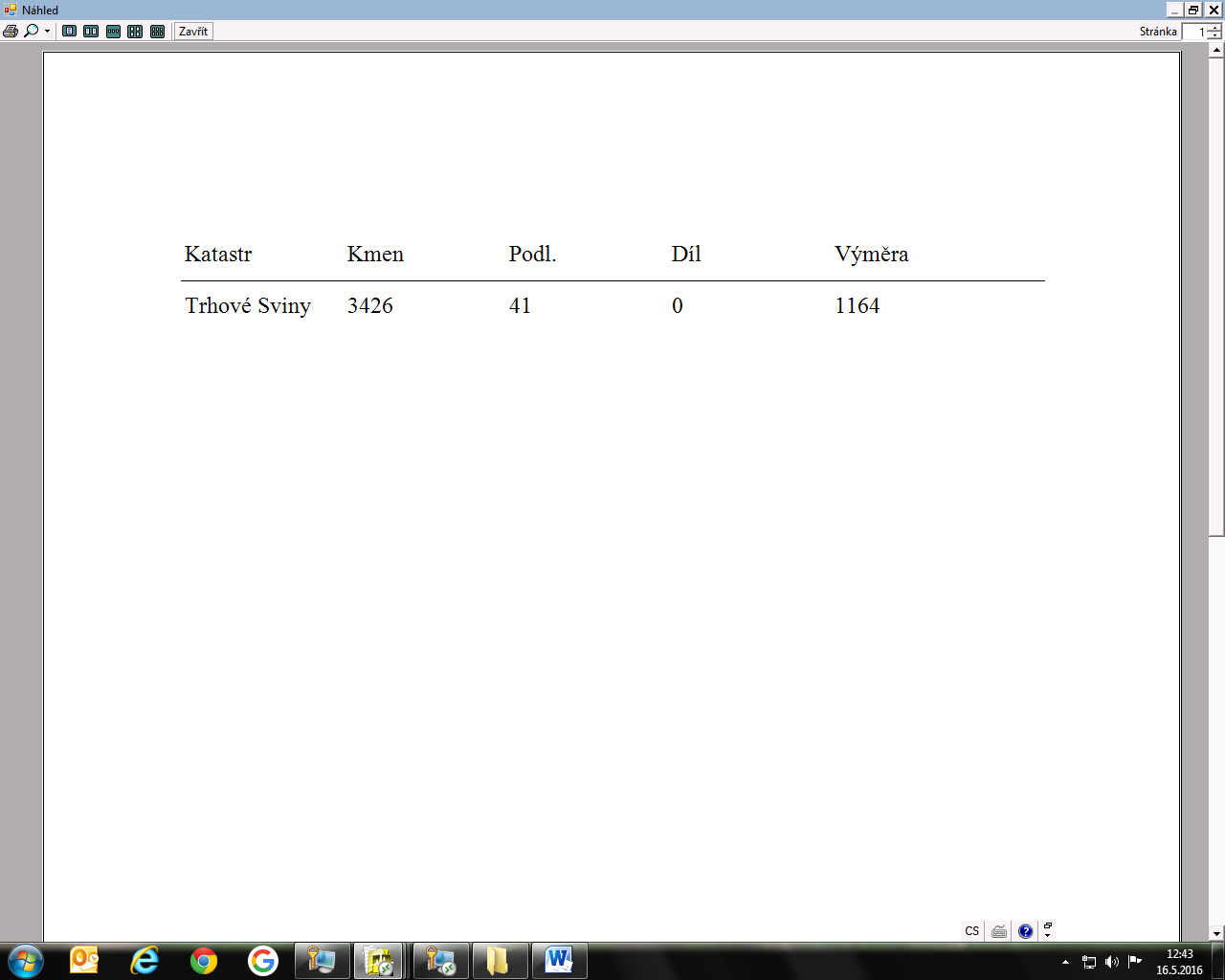 třetí osoba, Římskokatolická farnost Trhové Sviny se sídlem Kostelní 125, 37401 Trhové Sviny na základě rozhodnutí Státního pozemkového úřadu č.j. 237149/2013/ R906/RR12300. Ode dne nabytí právní moci rozhodnutí nenáleží pronajímateli nájemné.2. Smluvní strany se dohodly na tom, že s ohledem na skutečnosti uvedené v bodě 1. a 2. tohoto dodatku se nově stanovuje výše ročního nájemného na částku 14171,- Kč (slovy: čtrnácttisícstosedmdesátjednakoruna česká) s účinností od 19.11.2015. Výpočet a seznam aktuálně pronajatých pozemků je uveden v příloze s názvem „Příloha k nájemní smlouvě č. 44N12/05“, která je nedílnou součásti dodatku č. 5. 	K 1.10.2016 je nájemce povinen zaplatit částku po zaokrouhlení 14155,-Kč (slovy: čtrnácttisícdvěstětřicetosmkorun českých).	Tato částka se skládá z ročního nájemného u pozemků, které nebyly předmětem převodu (přechodu) a z alikvotních částí ročního nájemného u pozemků, které byly předmětem převodu (přechodu). Alikvotní části jsou vypočítány za období od předchozího data splatnosti do rozhodného data. 	Výpočet je uveden v příloze s názvem „Výpočet nájmu pro smlouvu č. 44N12/05“, která je nedílnou součástí dodatku.3. Tento dodatek nabývá platnosti a účinnosti dnem podpisu oběma smluvními stranami.4. Tento dodatek je vyhotoven v dvou stejnopisech, z nichž každý má platnost originálu. Jeden stejnopis přebírá nájemce a jeden je určen pro pronajímatele. 5. Ostatní ujednání smlouvy nejsou tímto dodatkem č. 5 dotčena.6. Smluvní strany po přečtení tohoto dodatku prohlašují, že s jeho obsahem souhlasí a že je shodným projevem jejich vážné a svobodné vůle, a na důkaz toho připojují své podpisy.V Českých Budějovicích, dne                2016…………………………………..	…………………………………….Ing. Eva Schmidtmajerová CSc.	       Martin Řehout, jednatelředitelka Krajského pozemkového úřadu                                  KONSTANTA spol. s r.o           pro Jihočeský kraj	                    nájemce       pronajímatel            		        Za správnost: Ing. CikánDODATEK č. 6k  Nájemní smlouvě č. 44N12/05Smluvní strany:Česká republika – Státní pozemkový úřad Sídlo : Husinecká 1024/11 a, 130 00,  Praha 3zastoupený Ing. Evou Schmidtmajerovou CSc., ředitelkou Krajského pozemkového úřadu pro Jihočeský kraj, adresa : Rudolfovská 80, 370 01, České BudějoviceIČ: 01312774DIČ : CZ01312774Bankovní spojení : Česká národní banka, číslo účtu :  50016-3723001/0710(dále jen ”pronajímatel")– na straně jedné –aKONSTANTA spol. s r.o., Sídlo : Bezručova 1245, 374 01, Trhové Sviny, zastoupená  Martinem Řehoutem, jednatelem společnosti, nar. 25.1.1972, bytem Rybná 669/4,Staré Město, 110 00 Praha 1 IČ: 49018779Společnost je zapsána v obchodním rejstříku vedeného krajským soudem v Českých Budějovicích, oddíl C, vložka 3017 (dále jen „nájemce“)– na straně druhé –– straně druhé –uzavírají tento dodatek č. 6 k  nájemní smlouvě č. 44N12/05 ze dne 28.6.2012, ve znění dodatku č. 5 ze dne 22.7.2016 (dále jen „smlouva“), kterým se mění předmět nájmu a  výše ročního nájemného.1. Na základě Čl. V smlouvy nájemce povinen platit pronajímateli roční nájemné ve výši 14171,- Kč (slovy: čtrnácttisícstosedmdesátjednakoruna česká).2. Smluvní strany se dohodly na tom, že nájemné specifikované v bodě 1. tohoto dodatku bude změněno z důvodu změn výměr nemovitostí a parcelních čísel v důsledku zápisu digitální mapy do katastru nemovitostí v k.ú. Jílovice u Trhových Svinů k datu 5.12.2016 na částku 14481,- Kč (slovy: čtrnácttisícčtyřistaosmdesátjednakoruna česká) (viz výpočet dodatku).K 1.10.2017 je nájemce povinen zaplatit částku  14426,- Kč (slovy: čtrnácttisícčtyřistadvacetšestkorun českých).3. Dále se smluvní strany dohodly na tom, žea) Čl. V smlouvy se doplňuje o nové odstavce tohoto znění:Smluvní strany se dohodly, že pronajímatel je oprávněn vždy k 1. 10. běžného roku jednostranně zvýšit nájemné o míru inflace vyjádřenou přírůstkem průměrného ročního indexu spotřebitelských cen vyhlášenou Českým statistickým úřadem za předcházející běžný rok. Zvýšené nájemné bude uplatněno písemným oznámením ze strany pronajímatele nejpozději do 1. 9. běžného roku, a to bez nutnosti uzavírat dodatek a nájemce bude povinen novou výši nájemného platit s účinností od nejbližší platby nájemného.Základem pro výpočet zvýšeného nájemného bude nájemné sjednané před tímto zvýšením.V případě, že meziroční míra inflace přestane být z jakéhokoli důvodu nadále publikována, nahradí jej jiný podobný index nebo srovnatelný statistický údaj vyhlašovaný příslušným orgánem, který pronajímatel dle svého rozumného uvážení zvolí. 4. Ostatní ustanovení smlouvy nejsou tímto dodatkem č. 6 dotčena.5. Pronajímatel jako správce dle zákona č. 101/2000 Sb., o ochraně osobních údajů a o změně některých zákonů, ve znění pozdějších předpisů (dále jen „zákon č. 101/2000 Sb.“), tímto informuje nájemce jako subjekt údajů, že jeho údaje uvedené v této smlouvě zpracovává pro účely její realizace a výkonu práv a povinností dle této smlouvy, když tyto údaje zpracovává automatizovaně v elektronické formě. Pronajímatel tímto poučuje nájemce, že poskytnutí osobních údajů je dobrovolné. Nájemce si je vědom svého práva přístupu k osobním údajům, práva na opravu svých osobních údajů, jakož i dalších práv vyplývajících z ustanovení § 12 a § 21 zákona č. 101/2000 Sb.6. Tento dodatek nabývá platnosti a účinnosti dnem podpisu oběma smluvními stranami.7. Tento dodatek je vyhotoven v dvou stejnopisech, z nichž každý má platnost originálu. Jeden stejnopis přebírá nájemce a jeden je určen pro pronajímatele.8. Smluvní strany po přečtení tohoto dodatku prohlašují, že s jeho obsahem souhlasí a že je shodným projevem jejich vážné a svobodné vůle, a na důkaz toho připojují své podpisy.V Českých Budějovicích, dne                2017…………………………………..	…………………………………….Ing. Eva Schmidtmajerová CSc.	       Martin Řehout, jednatelředitelka Krajského pozemkového úřadu                           KONSTANTA spol. s r.o           pro Jihočeský kraj	                    nájemce       pronajímatel            		        Za správnost: Ing. CikánDODATEK č. 7k  Nájemní smlouvě č. 44N12/05Smluvní strany:Česká republika – Státní pozemkový úřad Sídlo : Husinecká 1024/11 a, 130 00,  Praha 3zastoupený Ing. Evou Schmidtmajerovou CSc., ředitelkou Krajského pozemkového úřadu pro Jihočeský kraj, adresa : Rudolfovská 80, 370 01, České BudějoviceIČ: 01312774DIČ : CZ01312774Bankovní spojení : Česká národní banka, číslo účtu :  50016-3723001/0710(dále jen ”pronajímatel")– na straně jedné –aKONSTANTA spol. s r.o., Sídlo : Bezručova 1245, 374 01, Trhové Sviny, zastoupená  Martinem Řehoutem, jednatelem společnosti, nar. 25.1.1972, bytem Rybná 669/4,Staré Město, 110 00 Praha 1 IČ: 49018779Společnost je zapsána v obchodním rejstříku vedeného krajským soudem v Českých Budějovicích, oddíl C, vložka 3017 (dále jen „nájemce“)– na straně druhé –– straně druhé –uzavírají tento dodatek č. 7 k  nájemní smlouvě č. 44N12/05 ze dne 28.6.2012, ve znění dodatku č. 6 ze dne 22.7.2016 (dále jen „smlouva“), kterým se mění předmět nájmu a  výše ročního nájemného.1. Na základě Čl. V smlouvy nájemce povinen platit pronajímateli roční nájemné ve výši 14481,- Kč (slovy: čtrnácttisícčtyřistaosmdesátjednakoruna česká).Smluvní strany se dohodly na tom, že nájemné specifikované v bodě 1. tohoto dodatku bude změněno z důvodu vydání nemovitostí:a) 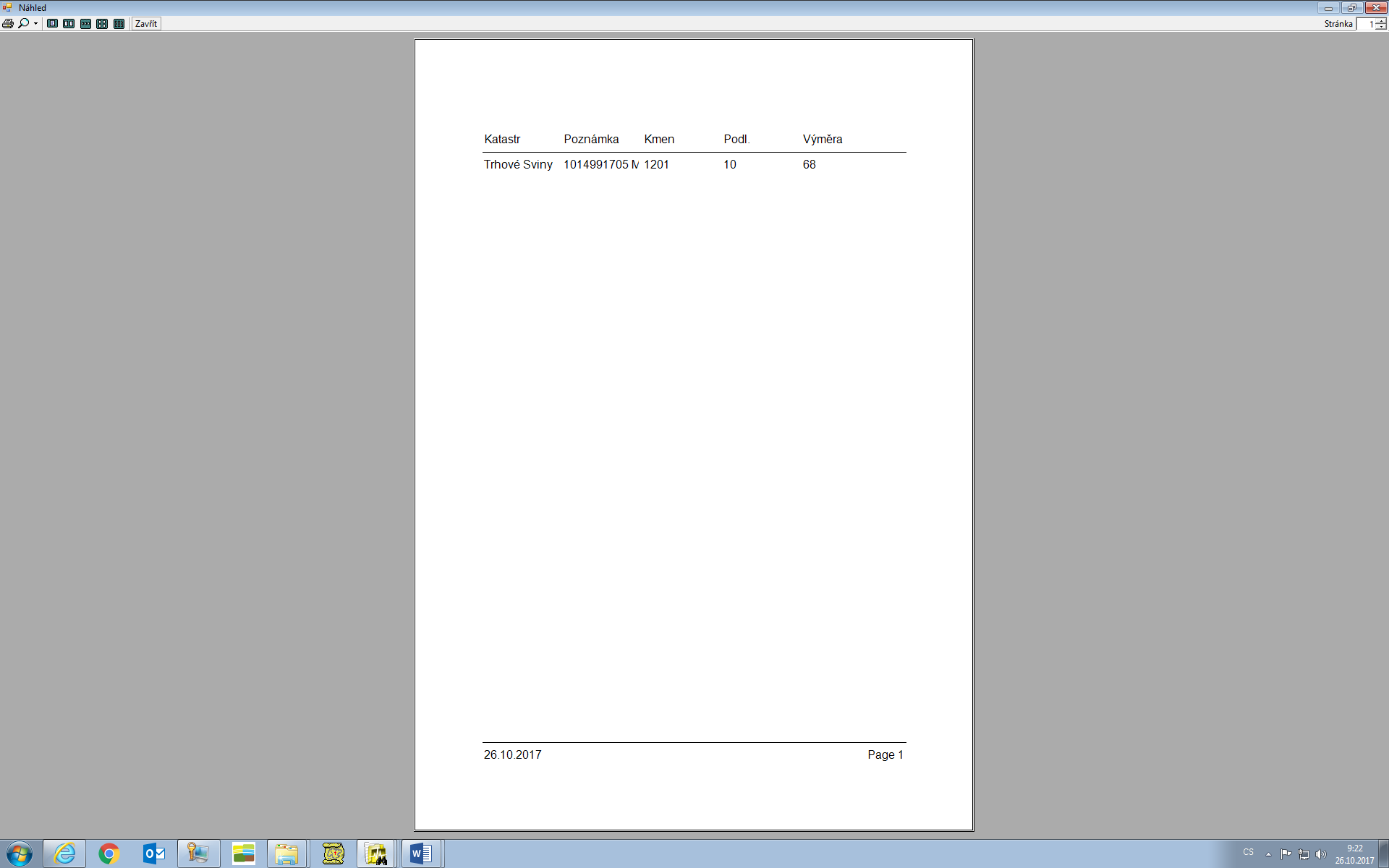 třetí osobě , Městu Trhové Sviny, sídlo Žižkovo náměstí 32, Trhové Sviny, PSČ 37401,na základě smlouvy o bezúplatném převodu nemovitostí č. 1014991705 k datu 15.6.2017.b)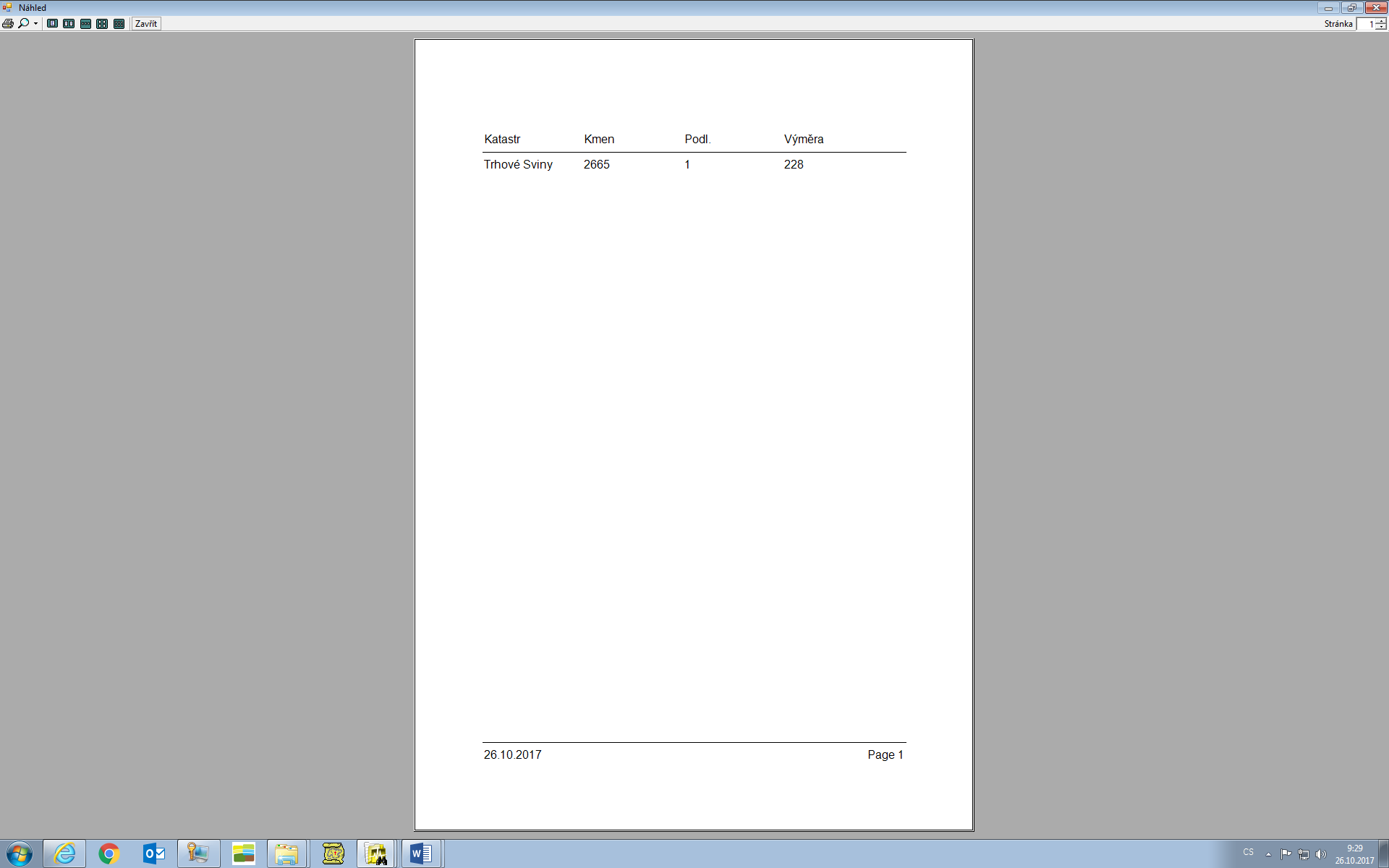 třetí osobě, Steinbauer Miroslav,  trvale bytem Rejta 320, Trhové Sviny, PSČ 37401,na základě smlouvy kupní č. 1008921705 k datu 16.3.2017.c)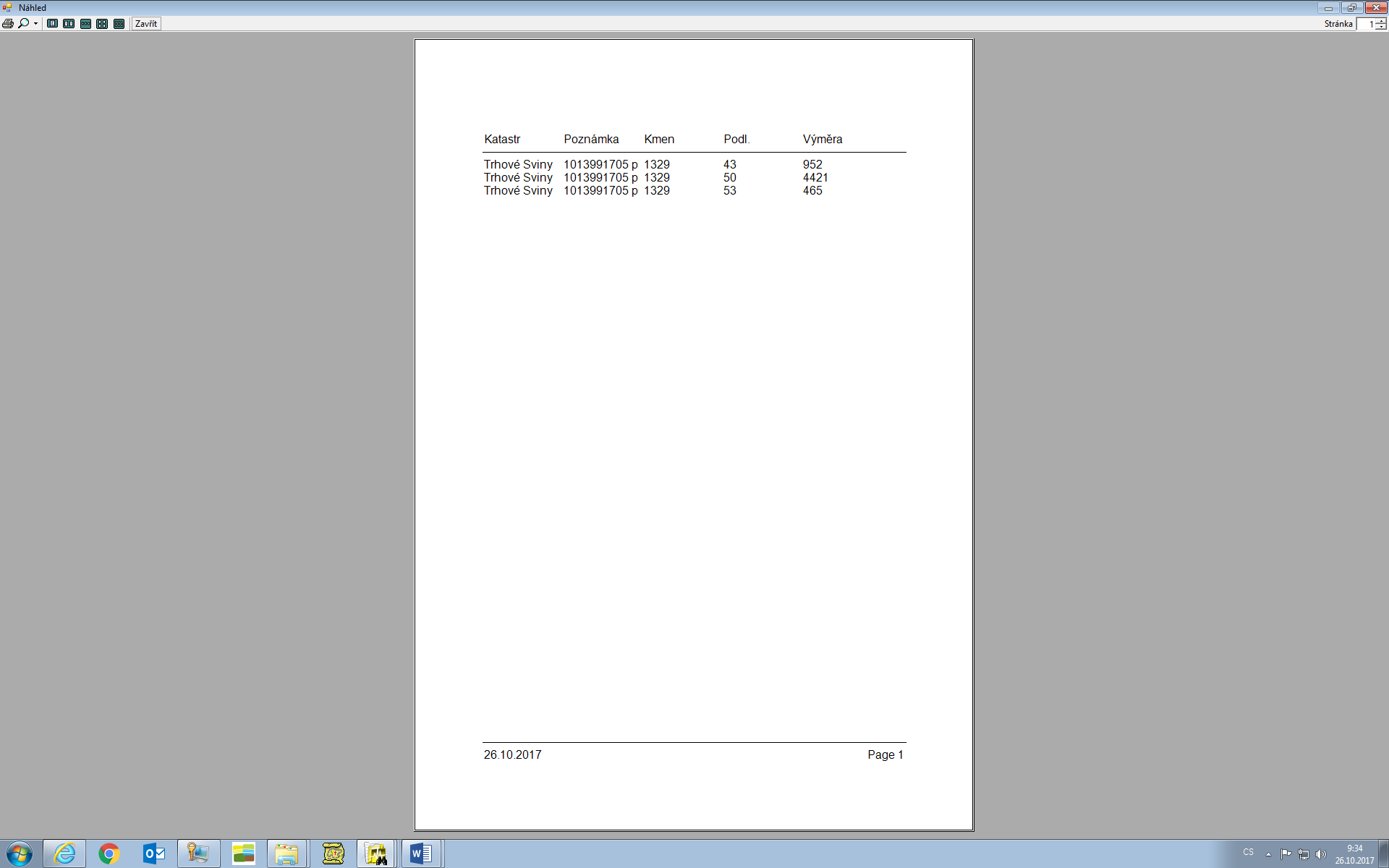 třetí osobě , Městu Trhové Sviny, sídlo Žižkovo náměstí 32, Trhové Sviny, PSČ 37401,na základě smlouvy o bezúplatném převodu nemovitostí č. 1013991705  k datu 7.6.2017. na částku 13980,- Kč (slovy: třinácttisícdevětsetosmdesátkorun česká) (viz příloha).K 1.10.2017 je nájem spočítán na částku 14263,- Kč (slovy: čtrnácttisícdvěstěšedesáttřikoruny české).  14.9.2017 byla uhrazena dle dod.č.6 částka 14426,-Kč. Tím vznikl přeplatek ve výši 725,-Kč, se kterým bude naloženo dle pokynů nájemce. Může být použit na úhradu příští splátky nájemného nebo vráceno. Žádáme Vás o sdělení, jakou formou požadujete přeplatek vrátit (číslo účtu, kód banky, popř. specifický symbol nebo adresa).3. Dále se smluvní strany dohodly na tom, žea) Čl. V smlouvy se doplňuje o nové odstavce tohoto znění:Smluvní strany se dohodly, že pronajímatel je oprávněn vždy k 1. 10. běžného roku jednostranně zvýšit nájemné o míru inflace vyjádřenou přírůstkem průměrného ročního indexu spotřebitelských cen vyhlášenou Českým statistickým úřadem za předcházející běžný rok. Zvýšené nájemné bude uplatněno písemným oznámením ze strany pronajímatele nejpozději do 1. 9. běžného roku, a to bez nutnosti uzavírat dodatek a nájemce bude povinen novou výši nájemného platit s účinností od nejbližší platby nájemného.Základem pro výpočet zvýšeného nájemného bude nájemné sjednané před tímto zvýšením.V případě, že meziroční míra inflace přestane být z jakéhokoli důvodu nadále publikována, nahradí jej jiný podobný index nebo srovnatelný statistický údaj vyhlašovaný příslušným orgánem, který pronajímatel dle svého rozumného uvážení zvolí. 4. Ostatní ustanovení smlouvy nejsou tímto dodatkem č. 7 dotčena.5. Pronajímatel jako správce dle zákona č. 101/2000 Sb., o ochraně osobních údajů a o změně některých zákonů, ve znění pozdějších předpisů (dále jen „zákon č. 101/2000 Sb.“), tímto informuje nájemce jako subjekt údajů, že jeho údaje uvedené v této smlouvě zpracovává pro účely její realizace a výkonu práv a povinností dle této smlouvy, když tyto údaje zpracovává automatizovaně v elektronické formě. Pronajímatel tímto poučuje nájemce, že poskytnutí osobních údajů je dobrovolné. Nájemce si je vědom svého práva přístupu k osobním údajům, práva na opravu svých osobních údajů, jakož i dalších práv vyplývajících z ustanovení § 12 a § 21 zákona č. 101/2000 Sb.6. Tento dodatek nabývá platnosti dnem podpisu smluvními stranami a účinnosti dnem …….., nejdříve však dnem uveřejnění v registru smluv dle ustanovení § 6 odst. 1 zákona č. 340/2015 Sb., o zvláštních podmínkách účinnosti některých smluv, uveřejňování těchto smluv a o registru smluv (zákon o registru smluv). Uveřejnění tohoto dodatku v registru smluv zajistí pronajímatel.7. Tento dodatek je vyhotoven v dvou stejnopisech, z nichž každý má platnost originálu. Jeden stejnopis přebírá nájemce a jeden je určen pro pronajímatele.8. Smluvní strany po přečtení tohoto dodatku prohlašují, že s jeho obsahem souhlasí a že je shodným projevem jejich vážné a svobodné vůle, a na důkaz toho připojují své podpisy.V Českých Budějovicích, dne                2017…………………………………..	…………………………………….Ing. Eva Schmidtmajerová CSc.	       Martin Řehout, jednatelředitelka Krajského pozemkového úřadu                           KONSTANTA spol. s r.o           pro Jihočeský kraj	                    nájemce       pronajímatel            		        Za správnost: Ing. CikánTento dodatek byl uveřejněn v registru smluv dle zákona č. 340/2015 Sb., o zvláštních podmínkách účinnosti některých smluv, uveřejňování těchto smluv a o registru smluv (zákon o registru smluv).Datum registrace ………………………….ID smlouvy ………………………………..ID verze ……………………………………Registraci provedl ……………………… (uvést jméno a příjmení odpovědného zaměstnance)V ……………….. dne ……………..			…………………………………..	podpis odpovědného zaměstnance